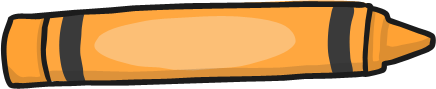 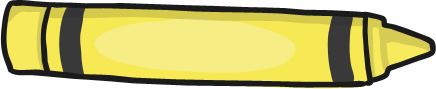 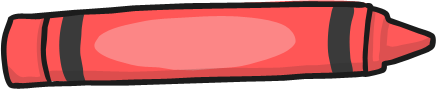 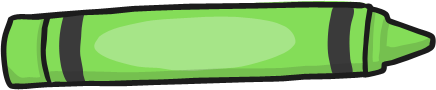 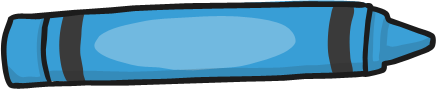  Welcome to Class One!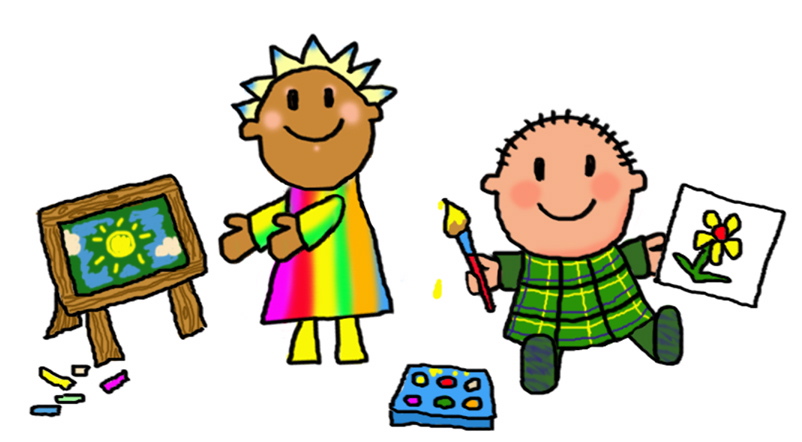  I hope you have had a lovely Christmas break and Happy New Year!  Welcome to Class One! I hope you have had a lovely Christmas break and Happy New Year! Weekly routinesPE lessons currently take place on THURSDAY afternoons, with our qualified PE coach Laura.  There will be NO OUTDOOR learning this half term.Homework is given it will be set on a Friday.ALL children will get a reading bookYear One will haveEd ShedMaths shedYear Reception will have:Ed ShedPlease read at home as often as possible. Reading in school will happen three times a week, then that book will be sent home for you to share, listen and read with your child. A reading for pleasure book will also be optional to take home every Friday. These are for you to read to and with your child to promote and enjoy the love of books. Notes  Please do try to support your child by helping them to be ready to come into school with all equipment required (book bags, water bottles, coats etc.) and to encourage them to come into class independently. Water only in water bottles.Children can bring in their own healthy snacks for playtime if they wish. Please name all clothing.Thank you in advance for your support, if you do have any questions or concerns please do not hesitate to call in and see me or contact me by e-mail  maggie.whittaker@grangemoorps.co.ukMany thanks Mrs WhittakerWork hard, aim highNotes  Please do try to support your child by helping them to be ready to come into school with all equipment required (book bags, water bottles, coats etc.) and to encourage them to come into class independently. Water only in water bottles.Children can bring in their own healthy snacks for playtime if they wish. Please name all clothing.Thank you in advance for your support, if you do have any questions or concerns please do not hesitate to call in and see me or contact me by e-mail  maggie.whittaker@grangemoorps.co.ukMany thanks Mrs WhittakerWork hard, aim highSCIENTIFIC VOCABULARY.Weather                                                 GraphHarvest                                                    GrowHibernate                                               FrostProtect                                                     RainfallCompare                                                 SleetGeographyUnited Kingdom, West Yorkshire, Kirklees, settlement, location, village, town, city, urban, rural, centre, diverse, travel, transport, leisureSCIENTIFIC VOCABULARY.Weather                                                 GraphHarvest                                                    GrowHibernate                                               FrostProtect                                                     RainfallCompare                                                 SleetGeographyUnited Kingdom, West Yorkshire, Kirklees, settlement, location, village, town, city, urban, rural, centre, diverse, travel, transport, leisure